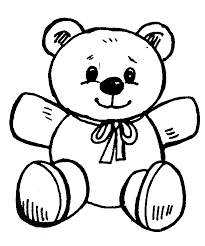                                                                                                                             September 9, 2022Mission Statement:  Teaching children of God the skills needed for a lifetime of learning, worshipping, and caring so that the world sees Jesus in them.Dear Parents,In Jesus Time, we started the Story of Creation.  We talked about the world being dark—blackness The world started out with nothing but GOD and DARKNESS.  He began the creation by saying LET THERE BE LIGHT, and there was light.  God isn’t magic, but has special powers. He said, “This is Good” after looking at His world with darkness and light.   Our Bible words were IN THE BEGINNING,GOD CREATED THE HEAVENS AND THE EARTH.  Next week, we’ll continue, and will do more than just one day of creation.We started the “B” week, and were visited by BB Bunny and Bertha Bear. We think about our lips being tucked in when looking for a “B” sound.  Bear Day was great fun!  Look online for some of us with our bears.  We even had a big ol’ parade of bears complete with a band—or at least the sound of a band.  NEXT week, we’ll have “CAP DAY” on Friday for “C” week.  We’re looking for everyone to wear a cap—like a baseball cap—one with a bill, please.  The “Cc” paper will come home on Tuesday (the regular schedule, and it is due back by Friday.  You’ll notice we’re looking for the “hard C” sound—like cat, and not celery.  There is another handwriting sheet in today’s folder, practicing names.  PLEASE, when this is sent home, the children usually need guidance, to be encouraged to take their time, and stay within the lines.  So, please work beside them on these—as is done here at school.   We’re beginning to get the hang of writing our names the “Kindergarten Way”.   THANKS!FINALLY, in Math we “celebrated” the TENTH DAY OF SCHOOL.  One of the activities was to begin our 100th Day Sticker Chart.  When you were asked to bring 100 small stickers, THIS is what these were for.  We’ll add 10 new stickers every 10 days.  Have your child tell you about Counting Caterpillar.  He is on the wall by our carpet area.  He “grows” each day.  We’re also counting to 100 by 10’s.Congratulations to the following students who have turned in their first book list for Books Read to Me.  Stars were added to our chart this week for Jayden, Savannah, Cristian, Ryland, and Althea.  So, 5 new stars.  After this first list, I will only recognize Children for each group of 50—when they receive certificates.  LET’S GO!  The Happy Sacks are making another trip home with kindergartners.  They’ll be sent home on Monday with Ryland, Kennedy, Kaliyah, and Jayden.  These are Show and Tell bags, BUT, the item in the bag needs to begin with “C”.    We’re looking for a special thing that your child would like to tell about that begins with “C”.  It could be a toy, something that you found outside that begins with “C”, etc.  Really, just one item that begins with our letter—“C”  We’re looking for the hard “c” sound—like clown, car, not celery, cents, etc.  Looking forward to the next Happy Sacks.  There is a glimpse of this week’s Happy Sacks on our Web page—www.atonementbb.com .The APPLE BOOK continues to make its way around our room.  Thanks for the promptness in getting it returned.  It’s been GREAT!Akosua is our featured Kindergarten Kid for this week.  You must see the pictures of this hard working, quiet little lady.  She is also featured on the web page—atonementbb.com  _??________There is a green flyer on the left side of your red folder, giving information on the APTO family picnic on September 18.  They are asking for an RSVP.  Such a fun fellowship, and a way to get better acquainted with the school families—especially those in your child’s class—finally being able to put a face with a name.    We have begun to learn the Pledge to the Flag (along with knowing our right hand), and another meal time prayer—usually spoken before a meal.  You may want to add this to your home mealtime prayers—Come Lord Jesus, Be Our Guest, and let Thy gifts to us be blessed.   AMEN.  We have learned “God Bless America” pretty well, and have learned a new “end of the day prayer.  We close with singing. Jesus Savior Wash away, all that has been wrong today.  Help me everyday to be, good and gently,more like Thee.  This could also be used as a bed time prayer at home.  Have a wonderful weekendBlessings~ Doris Eggers